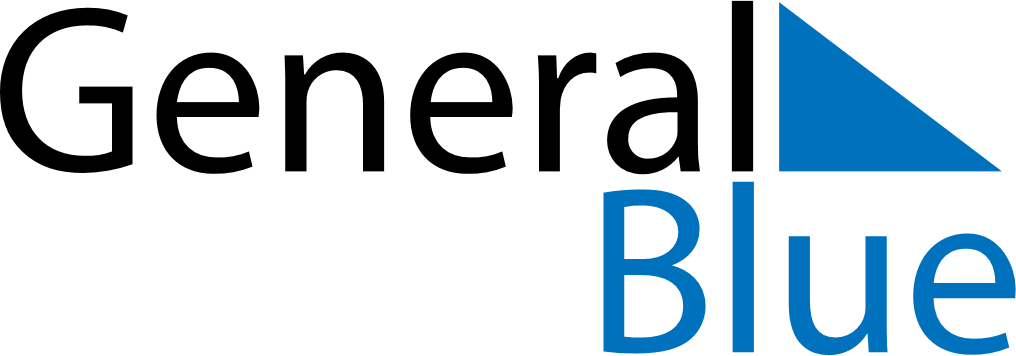 September 1645September 1645September 1645September 1645September 1645SundayMondayTuesdayWednesdayThursdayFridaySaturday123456789101112131415161718192021222324252627282930